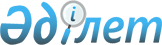 Об утверждении Инструкции о перечне, формах и сроках представления финансовой отчетности ипотечными организациями
					
			Утративший силу
			
			
		
					Постановление Правления Национального Банка Республики Казахстан от 23 декабря 2002 года N 508. Зарегистрировано в Министерстве юстиции Республики Казахстан 25 января 2003 года N 2138. Утратило силу постановлением Правления Национального Банка Республики Казахстан от 25 мая 2009 года N 49
      


Сноска. Утратило силу постановлением Правления Национального Банка РК от 25.05.2009 


 N 49 


 (порядок введения в действие см. 


 п. 2 


).





       Сноска. В Название внесены изменения - постановлением Правления Национального Банка РК от 15 декабря 2004 года 


 N 179 


 (вводится в действие с 1 февраля 2005 года); от 12 августа 2006 года 


 N 79 


 (вводится в действие по истечении 14 дней со дня регистрации в МЮ РК); от 20 июля 2007 года 


 N 84 


 ((вводится в действие по истечении 14 дней со дня гос. регистрации в МЮ РК).





 



       В целях совершенствования нормативной правовой базы, регулирующей деятельность ипотечных организаций, Правление Национального Банка Республики Казахстан постановляет:




      Сноска. В преамбулу внесены изменения постановлением Правления Национального Банка РК от 12 августа 2006 года 


 N 79 


 (вводится в действие по истечении 14 дней со дня регистрации в МЮ РК); от 20 июля 2007 года 


 N 84 


 ((вводится в действие по истечении 14 дней со дня гос. регистрации в МЮ РК).






      1. Утвердить прилагаемую Инструкцию о перечне, формах и сроках представления финансовой отчетности ипотечными организациями.




      Сноска. В пункт 1 внесены изменения - постановлением Правления Национального Банка РК от 15 декабря 2004 года 


 N 179 


 (вводится в действие с 1 февраля 2005 года); от 20 июля 2007 года 


 N 84 


 ((вводится в действие по истечении 14 дней со дня гос. регистрации в МЮ РК).






      2. Настоящее постановление вводится в действие по истечении четырнадцати дней со дня государственной регистрации в Министерстве юстиции Республики Казахстан.




      3. Департаменту финансового надзора (Бахмутова Е.Л.):



      1) совместно с Юридическим департаментом (Шарипов С.Б.) принять меры к государственной регистрации в Министерстве юстиции Республики Казахстан настоящего постановления;



      2) в десятидневный срок со дня государственной регистрации в Министерстве юстиции Республики Казахстан настоящего постановления довести его до сведения заинтересованных подразделений центрального аппарата и территориальных филиалов Национального Банка Республики Казахстан.




      4. Территориальным филиалам Национального Банка Республики Казахстан в трехдневный срок со дня получения настоящего постановления довести его до сведения ипотечных организаций.




      Сноска. В пункт 4 внесены изменения постановлением Правления Национального Банка РК от 12 августа 2006 года 


 N 79 


 (вводится в действие по истечении 14 дней со дня регистрации в МЮ РК); от 20 июля 2007 года 


 N 84 


 ((вводится в действие по истечении 14 дней со дня гос. регистрации в МЮ РК).






      5. Со дня введения в действие настоящего постановления признать утратившими силу нормативные правовые акты Национального Банка Республики Казахстан согласно приложению к настоящему постановлению.




      6. Контроль за исполнением настоящего постановления возложить на заместителя Председателя Национального Банка Республики Казахстан Сайденова А.Г.


      Председатель




      Национального Банка 





                                   Утверждена              



постановлением Правления        



Национального Банка          



Республики Казахстан          



от 23 декабря 2002 г. N 508     



 



Инструкция о перечне, формах и сроках 






представления финансовой отчетности 






ипотечными организациями





      Сноска. В название внесены изменения - постановлением Правления Национального Банка РК от 15 декабря 2004 года 


 N 179 


 (вводится в действие с 1 февраля 2005 года); от 12 августа 2006 года 


 N 79 


 (вводится в действие по истечении 14 дней со дня регистрации в МЮ РК).






      Сноска. В заголовке и далее по тексту слова "ипотечными компаниями", "ипотечных компаний", "Ипотечные компании", "ипотечной компанией", "ипотечная компания" и "Ипотечная компания" заменены соответственно словами "ипотечными организациями", "ипотечных организаций", "Ипотечные организации", "ипотечной организацией", "ипотечная организация" и "Ипотечная организация" - постановлением Правления Национального Банка РК от 20 июля 2007 года 


 N 84 


 ((вводится в действие по истечении 14 дней со дня гос. регистрации в МЮ РК).







Глава 1. Общие положения



      1. Настоящая Инструкция разработана в соответствии с банковским законодательством и устанавливает перечень, формы и сроки представления в государственный орган, осуществляющий регулирование и надзор финансового рынка и финансовых организаций (далее - уполномоченный орган) финансовой отчетности ипотечных организаций.




      Сноска. Пункт 1 с изменениями - совместным постановлением Правлений Агентства Республики Казахстан по регулированию и надзору финансового рынка и финансовых организаций от 23 февраля 2004 года N 61 и Национального Банка Республики Казахстан от 23 февраля 2004 года 


 N 20 


; постановлением Правления Национального Банка РК от 15 декабря 2004 года N 179 (вводится в действие с 1 февраля 2005 года); от 12 августа 2006 года 


 N 79 


 (вводится в действие по истечении 14 дней со дня регистрации в МЮ РК).





      2. Целью настоящей Инструкции является установление единых требований к финансовой отчетности, представляемой ипотечными организациями, в уполномоченный орган.




      Сноска. Пункт 2 с изменениями - совместным постановлением Правлений Агентства Республики Казахстан по регулированию и надзору финансового рынка и финансовых организаций от 23 февраля 2004 года N 61 и Национального Банка Республики Казахстан от 23 февраля 2004 года 


 N 20 


; постановлением Правления Национального Банка РК от 15 декабря 2004 года 


 N 179 


 (вводится в действие с 1 февраля 2005 года); от 12 августа 2006 года 


 N 79 


 (вводится в действие по истечении 14 дней со дня регистрации в МЮ РК).





      3. Финансовая отчетность ипотечных организаций составляется в соответствии с требованиями, установленными законодательством Республики Казахстан по бухгалтерскому учету и финансовой отчетности и настоящей Инструкцией.




      Сноска. В пункт 3 внесены изменения - постановлением Правления Национального Банка РК от 15 декабря 2004 года 


 N 179 


 (вводится в действие с 1 февраля 2005 года); от 12 августа 2006 года 


 N 79 


 (вводится в действие по истечении 14 дней со дня регистрации в МЮ РК).





      4. 


(Пункт исключен -




 совместным постановлением Правлений Агентства Республики Казахстан по регулированию и надзору финансового рынка и финансовых организаций от 23 февраля 2004 года N 61 и Национального Банка Республики Казахстан от 23 февраля 2004 года 


 N 20 


); постановлением Правления Национального Банка РК от 15 декабря 2004 года 


 N 179 


 (вводится в действие с 1 февраля 2005 года).







Глава 2. Представление отчетности



      5. Финансовая отчетность ипотечных организаций включает в себя:



      1) бухгалтерский баланс - Форма N 1 (приложение 1 к настоящей Инструкции); 



      2) отчет о прибылях и убытках - Форма N 2 (приложение 2 к настоящей Инструкции);



      3) отчет о движении денежных средств (косвенный метод) - Форма N 3 (приложение 3 к настоящей Инструкции);



      4) отчет об изменениях в капитале - Форма 4 (приложение 3-1 к настоящей Инструкции);



      5) пояснительная записка.




      Сноска. Пункт 5 с изменениями - совместным постановлением Правлений Агентства РК по регулированию и надзору фин. рынка и фин. организаций от 23 февраля 2004 года N 61 и Национального Банка РК от 23 февраля 2004 года 


 N 20 


; постановлением Правления Национального Банка РК




 от 12 августа 2006 года 


 N 79 


 (вводится в действие по истечении 14 дней со дня регистрации в МЮ РК); постановлением Правления Национального Банка РК от 20 июля 2007 года 


 N 84 


 ((вводится в действие по истечении 14 дней со дня гос. регистрации в МЮ РК).





      6. 


<*>






      Сноска. Пункт 6 с изменениями - совместным постановлением Правлений Агентства Республики Казахстан по регулированию и надзору финансового рынка и финансовых организаций от 23 февраля 2004 года N 61 и Национального Банка Республики Казахстан от 23 февраля 2004 года 


 N 20 


; пункт исключен - постановлением Правления Национального Банка РК от 15 декабря 2004 года 


 N 179 


 (вводится в действие с 1 февраля 2005 года).





      7. Ипотечные организации представляют финансовую отчетность (далее - отчетность) в уполномоченный орган со следующей периодичностью:



      ежеквартально, не позднее 18.00 времени города Астаны четвертого рабочего дня, следующего за отчетным кварталом, бухгалтерский баланс согласно приложению 1 к настоящей Инструкции, отчет о прибылях и убытках согласно приложению 2 к настоящей Инструкции;



      ежегодно, за период с 1 января по 31 декабря отчетного года, не позднее первого апреля года, следующего за отчетным, бухгалтерский баланс согласно приложению 1 к настоящей Инструкции, отчет о прибылях и убытках согласно приложению 2 к настоящей Инструкции, отчет о движении денежных средств (косвенный метод) согласно приложению 3 к настоящей Инструкции, отчет об изменениях в капитале согласно приложению 3-1 к настоящей Инструкции, пояснительную записку, аудиторский отчет по результатам проведенного аудита финансовой отчетности за отчетный год (в случае наличия дочерних организаций - аудиторский отчет по результатам проведенного аудита консолидированной финансовой отчетности за отчетный год).




      Сноска. Пункт 7 с изменениями - постановлением Правления Национального Банка РК от 4 июля 2003 года 


 N 229 


; в новой редакции - совместным постановлением Правлений Агентства РК по регулированию и надзору фин. рынка и фин. организаций от 23 февраля 2004 года N 61 и Национального Банка РК от 23 февраля 2004 года 


 N 20 


; внесены изменения - постановлением Правления Национального Банка РК от 15 декабря 2004 года 


 N 179 


 (вводится в действие с 1 февраля 2005 года); от 12 августа 2006 года 


 N 79 


 (вводится в действие по истечении 14 дней со дня регистрации в МЮ РК); постановлением Правления Национального Банка РК от 20 июля 2007 года 


 N 84 


 ((вводится в действие по истечении 14 дней со дня гос. регистрации в МЮ РК).





      8. Ипотечные организации представляют отчетность в уполномоченный орган на электронном и бумажном носителях.




      Сноска. Пункт 8 с изменениями - совместным постановлением Правлений Агентства РК по регулированию и надзору фин. рынка и фин. организаций от 23 февраля 2004 года N 61 и Национального Банка РК от 23 февраля 2004 года 


 N 20 


; постановлением Правления Национального Банка РК от 12 августа 2006 года 


 N 79 


 (вводится в действие по истечении 14 дней со дня регистрации в МЮ РК).





      9. Отчетность на бумажном носителе должна соответствовать отчетности, представленной на электронном носителе. 



      10. Отчетность на бумажных носителях подписывается первым руководителем, главным бухгалтером или их заместителями, имеющими право подписи, и заверяется печатью ипотечной организации.




      Сноска. Пункт 10 с изменениями - совместным постановлением Правлений Агентства РК по регулированию и надзору фин. рынка и фин. организаций от 23 февраля 2004 года N 61 и Национального Банка РК от 23 февраля 2004 года 


 N 20 


; постановлением Правления Национального Банка РК от 12 августа 2006 года 


 N 79 


 (вводится в действие по истечении 14 дней со дня регистрации в МЮ РК).





      11. 


(Пункт исключен - совместным постановлением Правлений Агентства Республики Казахстан по регулированию и надзору финансового рынка и финансовых организаций от 23 февраля 2004 года N 61 и Национального Банка Республики Казахстан от 23 февраля 2004 года 


 N 20 


).





      12. Данные отчетности указываются в национальной валюте - тенге.



      13. Единица измерения, используемая при составлении отчетности, устанавливается в тысячах тенге. Сумма менее пятисот тенге в отчете округляется до нуля, а сумма равная пятьсот тенге и выше, округляется до тысячи тенге. 



      14. Отчетность на бумажном носителе, содержащая исправления и подчистки, уполномоченным органом не принимается и подлежит возврату. 


<*>






      Сноска. Пункт 14 с изменениями - совместным постановлением Правлений Агентства Республики Казахстан по регулированию и надзору финансового рынка и финансовых организаций от 23 февраля 2004 года N 61 и Национального Банка Республики Казахстан от 23 февраля 2004 года 


 N 20 


.





      15. В случае необходимости внесения изменений и/или дополнений в отчетность, ипотечная организация в трехдневный срок со дня представления отчетности, представляет в уполномоченный орган письменное ходатайство с объяснением причин необходимости внесения изменений и/или дополнений.




      Сноска. Пункт 15 с изменениями - совместным постановлением Правлений Агентства РК по регулированию и надзору фин. рынка и фин. организаций от 23 февраля 2004 года N 61 и Национального Банка РК от 23 февраля 2004 года 


 N 20 


; постановлением Правления Национального Банка РК от 12 августа 2006 года 


 N 79 


 (вводится в действие по истечении 14 дней со дня регистрации в МЮ РК).





      16. 


(Пункт исключен - совместным постановлением Правлений Агентства Республики Казахстан по регулированию и надзору финансового рынка и финансовых организаций от 23 февраля 2004 года N 61 и Национального Банка Республики Казахстан от 23 февраля 2004 года 


 N 20 


).





      17. Уполномоченный орган вправе возвратить на доработку отчетность, представленную  ипотечной организацией, при обнаружении в ней неточностей или ошибок.




      Сноска. Пункт 17 с изменениями - совместным постановлением Правлений Агентства Республики Казахстан по регулированию и надзору финансового рынка и финансовых организаций от 23 февраля 2004 года N 61 и Национального Банка Республики Казахстан от 23 февраля 2004 года 


 N 20 


; постановлением Правления Национального Банка РК от 12 августа 2006 года 


 N 79 


 (вводится в действие по истечении 14 дней со дня регистрации в МЮ РК).





      18. 


(Пункт исключен -




 совместным постановлением Правлений Агентства Республики Казахстан по регулированию и надзору финансового рынка и финансовых организаций от 23 февраля 2004 года N 61 и Национального Банка Республики Казахстан от 23 февраля 2004 года 


 N 20 


).





      19. Уполномоченный орган, в пределах своих полномочий и в целях выполнения своих контрольных и надзорных функций, вправе истребовать отчетность на отдельные даты с соответствующими приложениями и формами, а также подтверждающие документы. 


<*>






      Сноска. Пункт 19 с изменениями - совместным постановлением Правлений Агентства РК по регулированию и надзору финансового рынка и финансовых организаций от 23 февраля 2004 года N 61 и Национального Банка РК от 23 февраля 2004 года 


 N 20 


.





      20. Ипотечная организация несет ответственность за непредставление или нарушение сроков представления отчетности, указанных в пункте 7 настоящей Инструкции, а также представление неполной и недостоверной информации в соответствии с законодательными актами Республики Казахстан.




      Сноска. Пункт 20 с изменениями - совместным постановлением Правлений Агентства РК по регулированию и надзору фин. рынка и фин. организаций от 23 февраля 2004 года N 61 и Национального Банка РК от 23 февраля 2004 года 


 N 20 


; постановлением Правления Национального Банка РК от 12 августа 2006 года 


 N 79 


 (вводится в действие по истечении 14 дней со дня регистрации в МЮ РК).







Глава 3. Заключительные положения



      21. Вопросы, не урегулированные настоящей Инструкцией, разрешаются в порядке, установленном законодательством Республики Казахстан.  




                  Приложение              



к постановлению Правления      



Национального Банка         



Республики Казахстан         



от 23 декабря 2002 г. N 508     



"Об утверждении Инструкции о перечне, 



формах и сроках представления     



финансовой отчетности        



кредитными товариществами и    



ипотечными компаниями"    



 



         Сноска. В Приложение внесены изменения - постановлением Правления Национального Банка РК от 15 декабря 2004 года 


 N 179 


 (вводится в действие с 1 февраля 2005 года).





Перечень нормативных правовых актов 






Национального Банка Республики Казахстан, 






признаваемых утратившими силу



      Признать утратившими силу следующие нормативные правовые акты Национального Банка Республики Казахстан:




      1) 
 постановление 
 Правление Национального Банка Республики Казахстан от 17 июля 1999 года N 217 "Об утверждении Инструкции о порядке представления кредитными товариществами в Национальный Банк Республики Казахстан ежемесячного баланса и дополнительных данных для расчета пруденциальных нормативов и других обязательных к соблюдению норм и лимитов" (зарегистрированное в Реестре государственной регистрации нормативных правовых актов Республики Казахстан под N 909, опубликованное 27 сентября - 10 октября 1999 года в изданиях Национального Банка Республики Казахстан "Казакстан Улттык Банкiнiн Хабаршысы" и "Вестник Национального Банка Казахстана"); 




      2) 
 постановление 
 Правления Национального Банка Республики Казахстан от 25 декабря 1999 года N 436 "Об утверждении дополнений в Инструкцию о порядке представления кредитными товариществами в Национальный Банк Республики Казахстан ежемесячного баланса и дополнительных данных для расчета пруденциальных нормативов и других обязательных к соблюдению норм и лимитов" (зарегистрированное в Реестре государственной регистрации нормативных правовых актов Республики Казахстан под N 1046, опубликованное 24 апреля - 7 мая 2000 года в изданиях Национального Банка Республики Казахстан "Казакстан Улттык Банкiнiн Хабаршысы" и "Вестник Национального Банка Казахстана"); 




      3) 
 постановление 
 Правления Национального Банка Республики Казахстан от 25 декабря 1999 года N 472 "Об утверждении Правил составления и представления финансовой и регуляторной отчетности кредитными товариществами" (зарегистрированное в Реестре государственной регистрации нормативных правовых актов Республики Казахстан под N 1093, опубликованное 27 марта - 9 апреля 2000 года в изданиях Национального Банка Республики Казахстан "Казакстан Улттык Банкiнiн Хабаршысы" и "Вестник Национального Банка Казахстана");




      4) 
 постановление 
 Правления Национального Банка Республики Казахстан от 13 октября 2000 года N 387 "О внесении изменения и дополнения в Правила составления и представления финансовой и регуляторной отчетности кредитными товариществами, утвержденные постановлением Правления Национального Банка Республики Казахстан от 25 декабря 1999 года N 472 "Об утверждении Правил составления и представления финансовой и регуляторной отчетности кредитными товариществами" (зарегистрированное в Реестре государственной регистрации нормативных правовых актов Республики Казахстан под N 1331, опубликованное 18-31 декабря 2000 года в изданиях Национального Банка Республики Казахстан "Казакстан Улттык Банкiнiн Хабаршысы" и "Вестник Национального Банка Казахстана").

                                                  Приложение 1              



                              к Инструкции о перечне, формах и сроках 



                                представления финансовой отчетности       



                                       ипотечными организациями



 




      Сноска. Приложение в новой редакции - совместным постановлением Правлений Агентства Республики Казахстан по регулированию и надзору финансового рынка и финансовых организаций от 23 февраля 2004 года N 61 и Национального Банка Республики Казахстан от 23 февраля 2004 года 


 N 20 


; внесены изменения - постановлением Правления Национального Банка РК от 15 декабря 2004 года 


 N 179 


 (вводится в действие с 1 февраля 2005 года); от 12 августа 2006 года 


 N 79 


 (вводится в действие по истечении 14 дней со дня регистрации в МЮ РК); постановлением Правления Национального Банка РК от 20 июля 2007 года 


 N 84 


 ((вводится в действие по истечении 14 дней со дня гос. регистрации в МЮ РК).



                                                 Форма 1


                           Бухгалтерский баланс




                    _____________________________________



                  (полное наименование ипотечной организации)



                   по состоянию на "__" __________ 200_ года

                                                   в тысячах тенге

-------------------------------------------------------------------



              Активы               | Приме-|На 31 декабря|На конец



                                   | чание | 200___года  |отчетного



                                   |       |             |периода



-------------------------------------------------------------------



                1                  |   2   |      3      |    4



------------------------------------------------------------------- 

Деньги и денежные эквиваленты         1 



 



Вклады и корреспондентские счета 



в Национальном Банке Республики 



Казахстан                              2 

Ценные бумаги, предназначенные 



для торговли (за вычетом 



резервов на возможные потери)          3 



 



      Производные финансовые инструменты,  3-1      

Вклады и корреспондентские счета 



в банках и организациях, 



осуществляющих отдельные виды 



банковских операций (за вычетом 



резервов на возможные потери)          4 

Займы и финансовая аренда 



(за вычетом резервов на 



возможные потери)                      5 

Прочие требования к клиентам 



(за вычетом резервов на возможные 



потери)                                6 

Прочие ценные бумаги (за вычетом



резервов на возможные потери)          7 

Инвестиции в капитал и 



субординированный долг                 8 

Нематериальные активы 



(за вычетом амортизации)               9



 



      Долгосрочные активы, 



предназначенные для продажи,          9-1



 



      Инвестиционная недвижимость,          9-2       

Основные средства



(за вычетом амортизации)               10 

Прочие активы (за вычетом 



резервов на возможные потери)          11 

Итого активов                          12 


       Обязательства


Вклады банков и организаций, 



осуществляющих отдельные виды 



банковских операций                    13 

Вклады и текущие счета физических 



и юридических лиц                      14 

Задолженность перед Правительством 



Республики Казахстан                   15 

Задолженность перед банками и 



организациями, осуществляющими 



отдельные виды банковских операций     16 

Выпущенные долговые ценные бумаги      17 

Прочие привлеченные средства           18 

Субординированный долг                 19 

Налоговые обязательства                20 



 



      Производные финансовые инструменты,    20-1

Прочие обязательства                   21



 



      Оценочные обязательства,               21-1       

Итого обязательства                    22 

Доля меньшинства                       23 

Итого обязательств с учетом 



доли меньшинства                       24 


         Капитал


Уставный капитал, в том числе:         25 

      простые акции                    26 

      привилегированные акции          27 

Премии (Дополнительный 



оплаченный капитал)                    28 

Изъятый капитал                        29 

Резервный капитал                      30 

Прочие резервы                         31 

Чистая прибыль (убыток):               32 

Чистая прибыль (убыток) 



предыдущих лет                         33 

Чистая прибыль (убыток) 



отчетного периода                      34 

Итого капитал:                         35 

Итого капитал и обязательства:         36 



_________________________________________________________________

Первый руководитель: _________________

Главный бухгалтер: ___________________

Исполнитель: _________________________

Телефон: 

Место печати




Приложение 2              



к Инструкции о перечне, формах и сроках 



представления финансовой отчетности 



ипотечными организациями



         Сноска. Приложение в новой редакции - совместным постановлением Правлений Агентства Республики Казахстан по регулированию и надзору финансового рынка и финансовых организаций от 23 февраля 2004 года N 61 и Национального Банка Республики Казахстан от 23 февраля 2004 года 


 N 20 


;  внесены изменения - постановлением Правления Национального Банка РК от 15 декабря 2004 года 


 N 179 


 (вводится в действие с 1 февраля 2005 года); от 12 августа 2006 года 


 N 79 


 (вводится в действие по истечении 14 дней со дня регистрации в МЮ РК); постановлением Правления Национального Банка РК от 20 июля 2007 года 


 N 84 


 ((вводится в действие по истечении 14 дней со дня гос. регистрации в МЮ РК).



                                                    Форма 2


                     Отчет о прибылях и убытках




               _______________________________________



              (полное наименование ипотечной организации)



                       за __________ 200 _ года

                                                 в тысячах тенге



__________________________________________________________________________



Наименование статьи |Приме-|За от-|За период |За аналогич-|За аналогичный



                    |чание |четный|с начала  |ный отчетный|период с начала



                    |      |период|текущего  |период      |предыдущего



                    |      |      |года(с на-|предыдущего |года (с нарас-



                    |      |      |растающим |года        |тающим итогом)



                    |      |      | итогом)  |            |



____________________|______|______|__________|____________|______________



           1        |   2  |   3  |     4    |      5     |      6



____________________|______|______|__________|____________|______________

Доходы, связанные с 



получением возна-



граждения, 



в том числе:            1 

по корреспондентским 



счетам и размещенным 



вкладам                 2 

по выданным займам и 



финансовой аренде       3 

по ценным бумагам       4 

прочие доходы, 



связанные с получением 



вознаграждения          5 

Расходы, связанные с 



выплатой 



вознаграждения:         6 

по текущим счетам и 



привлеченным вкладам    7 

по полученным займам    8 

по ценным бумагам       9 

прочие расходы, 



связанные с выплатой 



вознаграждения          10 

Чистый доход (расход), 



связанный с получением 



вознаграждения до фор-



мирования резерва на 



возможные потери по 



займам                  11 

Резервы/(восстановление 



резервов) на возможные 



потери по займам        12 

Чистый доход (расход), 



связанный с получением 



вознаграждения          13 

Доходы в виде 



дивидендов              14 

Доходы в виде 



комиссионных и сборов   15 

Расходы по выплате 



комиссионных и сборов   16 

Доходы (расходы) от 



купли/продажи ценных



бумаг (нетто)          17 

Доходы (расходы) по 



операции "РЕПО" (нетто) 18 

Доходы (расходы) от 



изменения стоимости 



ценных бумаг, предназ-



наченных для торговли 



(нетто)                 19 

Доходы (расходы) по 



операциям с иностранной 



валютой (нетто)         20 

Доходы (расходы) от 



переоценки финансовых 



активов, выраженных в 



иностранной валюте 



(нетто)                 21 

Доходы, связанные с 



участием в ассоции-



рованных организациях   22 

Доходы от реализации 



нефинансовых активов и 



получения активов       23 

Прочие операционные 



доходы, не связанные с 



получением 



вознаграждения          24 

Чистый доход (расход),



не связанный с 



получением 



вознаграждения          25 

Общие и администра-



тивные расходы          26 

в том числе: 

расходы на оплату труда 



и командировочные       27 

амортизационные 



отчисления и износ      28 

расходы по выплате 



налогов и других 



обязательных платежей 



в бюджет, за исключе-



нием корпоративного 



подоходного налога      29 

Расходы от реализации 



нефинансовых активов 



и передачи активов      30 

Прочие операционные 



расходы, не связанные 



с выплатой возна-



граждения               31 

Прибыль (расход) до 



формирования резервов 



по прочим операциям и 



до налогообложения      32 

Резервы/(восстановление 



резервов) на возможные 



потери по прочим



операциям               33 

Непредвиденные доходы 



(расходы)                34 



 



      Прибыль (расход) 



за период,              34-1



 



Прибыль (расход) от 



прекращенной 



деятельности,           34-2      

Прибыль (расход) до



налогообложения         35 

Корпоративный 



подоходный налог        36 

Чистая прибыль (расход) 



до доли меньшинства     37 

Доля меньшинства        38 

Итого чистая прибыль 



(расход)                39 

_________________________________________________________________

Первый руководитель: _________________

Главный бухгалтер: ___________________

Исполнитель: _________________________

Телефон: 

Место печати




Приложение 3              



к Инструкции о перечне, формах и сроках 



представления финансовой отчетности 



ипотечными организациями       



     Сноска. Приложение в новой редакции - совместным постановлением Правлений Агентства Республики Казахстан по регулированию и надзору финансового рынка и финансовых организаций от 23 февраля 2004 года N 61 и Национального Банка Республики Казахстан от 23 февраля 2004 года 


 N 20 


; внесены изменения - постановлением Правления Национального Банка РК от 15 декабря 2004 года 


 N 179 


 (вводится в действие с 1 февраля 2005 года); от 12 августа 2006 года 


 N 79 


 (вводится в действие по истечении 14 дней со дня регистрации в МЮ РК); постановлением Правления Национального Банка РК от 20 июля 2007 года 


 N 84 


 ((вводится в действие по истечении 14 дней со дня гос. регистрации в МЮ РК).



                                                    Форма 3


               Отчет о движении денежных средств (косвенный метод)




              __________________________________________



                 (полное наименование ипотечной организации)



                      за __________ 200_ года

                                                   в тысячах тенге      

------------------------------------------------------------------------



         Наименование статьи       | Приме-|На период с  |За аналогичный



                                   | чание |начала теку- |период с начала



                                   |       |щего года (с |предыдущего го-



                                   |       |нарастающим  |да (с нарастаю-



                                   |       |итогом)      |щим итогом) 



------------------------------------------------------------------------



                1                  |   2   |      3      |       4



------------------------------------------------------------------------      

Прибыль (убыток) до налогообложения      1 

Корректировки на неденежные 



операционные статьи:                   2 

амортизационные отчисления и износ     3 

расходы по резервам по сомнительным 



долгам                                 4 

нереализованные доходы и расходы по 



операциям с иностранной валютой        5 

доходы, начисленные в виде 



вознаграждения к получению             6 

расходы, начисленные по выплате 



вознаграждения                         7 

прочие корректировки на неденежные 



статьи                                 8 

Операционный доход (расход) до 



изменения в операционных активах и 



обязательствах                         9 

(Увеличение) уменьшение в 



операционных активах                   10 

(Увеличение) уменьшение вкладов и 



корреспондентских счетов в 



Национальном Банке Республики 



Казахстан                              11 

(Увеличение) уменьшение ценных бумаг, 



предназначенных для торговли и 



имеющихся в наличии для продажи        12 

(Увеличение) уменьшение вкладов и 



корреспондентских счетов в банках и 



организациях, осуществляющих 



отдельные виды банковских операций     13 

(Увеличение) уменьшение займа и 



финансовой аренды                      14 

(Увеличение) уменьшение прочих 



требований к клиентам                  15 

(Увеличение) уменьшение прочих 



активов                                16 

Увеличение (уменьшение) в 



операционных обязательствах            17 

Увеличение (уменьшение) вкладов 



банков и организаций, осуществляющих 



отдельные виды банковских операций     18 

Увеличение (уменьшение) вкладов и 



текущих счетов физических и 



юридических лиц                        19 

Увеличение (уменьшение) 



задолженности перед Правительством 



Республики Казахстан                   20 

Увеличение (уменьшение) задолженности 



перед банками и организациями, 



осуществляющими отдельные виды 



банковских операций                    21 

Увеличение (уменьшение) прочих 



привлеченных средств                   22 

Увеличение (уменьшение) налоговых 



обязательств                           23 

Увеличение (уменьшение) прочих 



обязательств                           24 

Увеличение или уменьшение денег от 



операционной деятельности              25 

Начисленный корпоративный 



подоходный налог                       26 

Итого увеличение (уменьшение) 



денег от операционной деятельности 



после налогообложения                  27 

Денежные поступления и платежи, 



связанные с инвестиционной 



деятельностью                          28 

Покупка ценных бумаг, удерживаемых 



до погашения                           29 

Продажа ценных бумаг, удерживаемых 



до погашения                           30 

Покупка основных средств и 



нематериальных активов                 31 

Продажа основных средств и 



нематериальных активов                 32 

Инвестиции в капитал других 



юридических лиц и 



субординированный долг                 33 

Прочие поступления и платежи           34 

Итого увеличение или уменьшение 



денег от инвестиционной 



деятельности                           35 

Денежные поступления и платежи, 



связанные с финансовой 



деятельностью                          36 

Изменения в уставном капитале          37 

Выпуск долговых обязательств           38 

Выкупленные собственные акции 



или доли участников                    39 

Выплата дивидендов                     40 

Увеличение (уменьшение) доли



меньшинства                            41 

Прочие поступления и платежи           42 

Итого увеличение или уменьшение 



денег от финансовой деятельности       43 

Итого чистое увеличение или 



уменьшение денег за отчетный период    44 

Остаток денег и денежных эквивалентов 



на начало отчетного периода            45 

Остаток денег и денежных эквивалентов 



на конец отчетного периода             46 

_________________________________________________________________

Первый руководитель: _________________

Главный бухгалтер: ___________________

Исполнитель: _________________________

Телефон: 

Место печати




   Приложение 3-1        



к Инструкции о перечне,   



формах и сроках представления



финансовой отчетности    



ипотечными организациями  



     Сноска. Инструкция дополнена новым приложением 3-1 - совместным постановлением Правлений Агентства Республики Казахстан по регулированию и надзору финансового рынка и финансовых организаций от 23 февраля 2004 года N 61 и Национального Банка Республики Казахстан от 23 февраля 2004 года 


 N 20 


; внесены изменения - постановлением Правления Национального Банка РК от 15 декабря 2004 года 


 N 179 


 (вводится в действие с 1 февраля 2005 года); от 12 августа 2006 года 


 N 79 


 (вводится в действие по истечении 14 дней со дня регистрации в МЮ РК); в редакции - постановления Правления Национального Банка РК от 20 июля 2007 года 


 N 84 


 ((вводится в действие по истечении 14 дней со дня гос. регистрации в МЮ РК)



                                                    Форма 4                       


                       Отчет об изменениях в капитале




                  __________________________________________



                  (полное наименование ипотечной организации)



                по состоянию на "___" ______________ 200_года

                                                   (в тысячах тенге)

        Графы "Капитал родительской организации" и "Доля меньшинства" заполняются при составлении консолидированной финансовой отчетности.



      При составлении неконсолидированной финансовой отчетности или отсутствии дочерних организаций ипотечные организации заполняют графы 2-6.



Первый руководитель __________________ дата _________________



Главный бухгалтер ____________________ дата _________________



Исполнитель __________________________



Телефон ______________________________



Место для печати




   Приложение 4              



к Инструкции о перечне, формах и сроках 



представления финансовой отчетности и 



дополнительных сведений к финансовой 



отчетности кредитными товариществами 



и ипотечными компаниями 


<*>       





     Сноска. Приложение в новой редакции - совместным постановлением Правлений Агентства Республики Казахстан по регулированию и надзору финансового рынка и финансовых организаций от 23 февраля 2004 года N 61 и Национального Банка Республики Казахстан от 23 февраля 2004 года 


 N 20 


.




                    Дополнительные данные для расчета 




           пруденциальных нормативов для кредитных товариществ




              ___________________________________________




             (полное наименование кредитного товарищества)



                     на "___" _________ 200___ года

                                             в тысячах тенге



_____________________________________________________________________



Признак  |         Наименование признака           |     Сумма



_________|_________________________________________|_________________



8001      Дополнительные взносы участников 



          кредитного товарищества 

8002      Сумма требований кредитного товарищества 



          к участнику (в том числе по выданному займу, 



          предоставленному лизингу), а также условных



          обязательств перед участником кредитного 



          товарищества (в том числе по выдаче банковских 



          гарантий, поручительств и иных обязательств, 



          предусматривающих исполнение в денежной форме, 



          за участников кредитного товарищества), за 



          минусом суммы обеспечения по обязательствам 



          участника кредитного товарищества в виде денег, 



          в том числе на банковских счетах кредитного



          товарищества, государственных ценных бумаг,



          гарантий и ценных бумаг банков второго уровня, 



          ценные бумаги которых включены в официальный 



          список организатора торгов по наивысшей 



          категории, аффинированных драгоценных металлов, 



          переданных на сейфовое хранение кредитному 



          товариществу. В расчет данной суммы не включаются 



          требования кредитного товарищества к участнику, 



          приобретенные за счет кредитов, полученных от 



          акционерного общества "Аграрная кредитная 



          корпорация" 

8003      Государственные ценные бумаги 

8004      Начисленное вознаграждение по государственным 



          ценным бумагам 

8006      Ценные бумаги, которые включены в официальный 



          список категории "А" акционерного общества 



          "Казахстанская фондовая биржа" 

8007      Ценные бумаги, проданные на условиях их обратного 



          выкупа или являющихся обеспечением по 



          обязательствам кредитного товарищества 

8008      Депозиты до востребования в банках второго уровня, 



          ценные бумаги которых включены в официальный 



          список категории "А" акционерного общества 



          "Казахстанская фондовая биржа". 

8009      Другие обязательства до востребования, в том 



          числе обязательства по платежам и переводам 



          денег, выдаче наличных денег, выдаче займа, 



          срок осуществления которых не превышает одного 



          месяца или по которым не установлены сроки их 



          осуществления 

8010      Обязательства по кредитам, полученным от 



          акционерного общества "Аграрная кредитная корпорация" 

8011      Требования по кредитам, выданным своим участникам 



          за счет кредитов акционерного общества 



          "Аграрная кредитная корпорация" 

_________________________________________________________________

Первый руководитель: _________________

Главный бухгалтер: ___________________

Исполнитель: _________________________

Телефон: 

Место печати




Приложение 5              



к Инструкции о перечне, формах и сроках 



представления финансовой отчетности и 



дополнительных сведений к финансовой 



отчетности кредитными товариществами 



и ипотечными компаниями      


<*>





     Сноска. Приложение в новой редакции - совместным постановлением Правлений Агентства Республики Казахстан по регулированию и надзору финансового рынка и финансовых организаций от 23 февраля 2004 года N 61 и Национального Банка Республики Казахстан от 23 февраля 2004 года 


 N 20 


.




             Отчет о предоставленных займах и финансовом лизинге




               ____________________________________________



               (полное наименование кредитного товарищества 



                          или ипотечной компании)



                      на "___" _________ 200___ года

                                               в тысячах тенге



______________________________________________________________________



                    Займы                  |Символ  | Остаток займа 



                                           |        |на отчетную дату



___________________________________________|________|_________________



                    1                      |    2   |        3



___________________________________________|________|_________________



Займы банкам и организациям, осуществляющим 



отдельные виды банковских операций:            100 

Займы юридическим лицам:                       200 

      На сельскохозяйственные цели             210 



      На производственные цели                 220 



      На строительство                         230 



      На покупку недвижимости                  240 



      На развитие сферы услуг                  250 



      Прочие займы                             260



 



Займы физическим лицам:                        300 



      На сельскохозяйственные цели             310 



      На потребительские цели                  320 



      На покупку жилья                         330 



      На строительство                         340 



      На развитие сферы услуг                  350 



      Прочие займы                             360 



 



Займы по типу залога: 



      Ломбардные                               410 



      Недвижимость                             420 



      Гарантии и поручительства                430 



      Другое обеспечение                       440 



      Бланковые                                450 



 



Итого займов                                   400       

Из них: 

Займы, выданные субъектам малого 



предпринимательства: 



      Юридическим лицам                        510 



      Частным предпринимателям                 520 



 



Итого займов, выданных субъектам малого 



предпринимательства, в том числе               500 



      На сельскохозяйственные цели             501 



      На производственные цели                 502 



      На строительство                         503 



      На покупку недвижимости                  504 



      На развитие сферы услуг                  505 



      Прочие займы                             506 

Финансовый лизинг 

Банкам и организациям, осуществляющим 



отдельные виды банковских операций             610 



Юридическим лицам                              620 



Физическим лицам                               630 



Итого финансовый лизинг                        600



__________________________________________________________________ 



Справочно: Средневзвешенная ставка вознаграждения по займам 



(в процентах)



__________________________________________________________________

Займы банкам и организациям, осуществляющим



отдельные виды банковских операций             700 

Займы юридическим лицам                        800 

Займы физическим лицам:                        900 



__________________________________________________________________

Первый руководитель: _______________

Главный бухгалтер: _______________

Исполнитель: _______________

Телефон: 

Место печати





 

______________________________                 Приложение 6



Номер РНН            |        |           к Инструкции о перечне,



Код ОКПО             |        |       формах и сроках представления 



БИК                  |        |           финансовой отчетности и 



ИИК                  |        |          дополнительных сведений к 



Регистрационный номер|        |     финансовой отчетности кредитными



Вид деятельности     |        |         товариществами и ипотечными 



Место нахождения     |        |                  компаниями 


<*>





_____________________|________| 


      Сноска. Приложение исключено - совместным постановлением Правлений Агентства Республики Казахстан по регулированию и надзору финансового рынка и финансовых организаций от 23 февраля 2004 года N 61 и Национального Банка Республики Казахстан от 23 февраля 2004 года 


 N 20 


.




                    Отчет о вкладах и текущих счетах




                  _____________________________________




             (полное наименование кредитного товарищества)




          по состоянию на "__" ________________________ года 





                                                                ______________________________                 Приложение 7



Номер РНН            |        |           к Инструкции о перечне,



Код ОКПО             |        |       формах и сроках представления 



БИК                  |        |           финансовой отчетности и 



ИИК                  |        |          дополнительных сведений к 



Регистрационный номер|        |     финансовой отчетности кредитными



Вид деятельности     |        |         товариществами и ипотечными 



Место нахождения     |        |                  компаниями



_____________________|________|      



 



Отчет об обслуживании ипотечных займов 



______________________________________



(полное наименование ипотечной компании)



по состоянию на "__" ________________________ года



 



 

                                                   в тысячах тенге 



________________________________________________________________



N  |Наименование банка,|Номер и   |Ставка      |Общая сумма     |



п/п|организации, осу-  |дата дого-|вознагражде-|приобретенных   |



   |ществляющей отдель-|вора дове-|ния (средне |прав требований |



   |ные виды банковских|рительного|годовая) в  |по ипотечным    |



   |операций - партнера|управления|процентах   |займам          |



___|___________________|__________|____________|________________|



1 |         2         |    3     |      4     |       5        |



___|___________________|__________|____________|________________|



Всего:



________________________________________________________________



 



Продолжение таблицы



_______________________________________________________________



Аннуитетные платежи,    |В том числе просроченная|Остаток      |



подлежащие к получению  |      задолжность       |непогашенной |



________________________|________________________|пени         |



Всего, |Основ-|Начислен-|Всего, |Основ-|Начислен-|(штрафа)     |



в том  |ной   |ное воз- |в том  |ной   |ное воз- |             |



числе  |долг  |награжде-|числе  |долг  |награжде-|             |



       |      |ние      |       |      |ние      |             |



_______|______|_________|_______|______|_________|_____________|



   6   |   7  |    8    |   9   |  10  |    11   |      12     |



_______|______|_________|_______|______|_________|_____________|  

Продолжение таблицы



________________________________________________________________



Фактически перечислено в Компанию    |Остаток    |Начисленное   |



аннуитетных платежей с момента выдачи|ссудной    |вознаграждение|



_____________________________________|задолжности|по договору   | 



Всего, в |Основной|Вознаграж-|Пеня   |по ипотеч- |доверительного|



том числе|долг    |дение     |       |ным займам |управления    |



_________|________|__________|_______|___________|______________|



   13    |   14   |    15    |   16  |     17    |      18      |



_________|________|__________|_______|___________|______________| 



 



Продолжение таблицы



_____________________________________



Начисленное     |Примечания          |



вознаграждение  |(пояснения по       |



за обязательство|договорам вынесенным|



обратного выкупа|на просрочку)       |



________________|____________________|



       19       |         20         |



________________|____________________| 



_________________________________________________________

                    Первый руководитель ___________________     

         М.П.       Главный бухгалтер   ___________________    

                    исполнитель         ___________________

                    телефон



___________________________________________________________     

					© 2012. РГП на ПХВ «Институт законодательства и правовой информации Республики Казахстан» Министерства юстиции Республики Казахстан
				
Капитал родительской организации

Капитал родительской организации

Капитал родительской организации

Капитал родительской организации

Капитал родительской организации

Доля



мень-



шин-



ства

Итого



капитал

Устав-



ный



капитал

Резер-



вный



капитал

Прочие резер-



вы

Нерас-



преде-



ленная



прибыль



(убыток)

В



с



е



г



о

Доля



мень-



шин-



ства

Итого



капитал

1

2

3

4

5

6

7

8

Сальдо



на начало



предыдуще-



го периода

Изменения



в учетной



политике



и коррек-



тировка



ошибок

Пересчи-



танное



сальдо



на начало



предыдуще-



го периода

Переоценка



основных



средств

Изменение



стоимости



ценных



бумаг,



имеющихся



в наличии



для



продажи

Хеджиро-



вание



денежных



потоков

Прибыль



(убыток)



от прочих



операций

Прибыль



(убыток),



признан-



ная/ый



непосред-



ственно



в самом



капитале

Прибыль



(убыток)



за период

Всего



прибыль



(убыток)



за период

Дивиденды

Эмиссия



акций

Выкуплен-



ные акции

Внутренние



переводы

в том



числе:

изменение



накоплен-



ной пере-



оценки



основных



средств

формиро-



вание



резервного



капитала

Прочие



операции

Сальдо



на начало



отчетного



периода

Изменения



в учетной



политике



и коррек-



тировка



ошибок

Пересчи-



танное



сальдо



на начало



отчетного



периода

Переоценка



основных



средств

Изменение



стоимости



ценных



бумаг,



имеющихся



в наличии



для



продажи

Хеджиро-



вание



денежных



потоков

Прибыль



(убыток)



от прочих



операций

Прибыль



(убыток),



признан-



ная/ый



непосред-



ственно



в самом



капитале

Прибыль



(убыток)



за период

Всего



прибыль



(убыток)



за период

Дивиденды

Эмиссия



акций

Выкуплен-



ные акции

Внутренние



переводы

в том



числе:

изменение



накоплен-



ной пере-



оценки



основных



средств

формиро-



вание



резервного



капитала

Прочие



операции

Сальдо



на конец



отчетного



периода
